Конспект урока русского языка в 7 классе Учитель: Аверина Розалия РусламовнаТема: «Предлог как часть речи. Употребление предлогов»Тип урока: урок открытия новых знанийЦель урока: Совершенствовать знания о предлогах и их употреблении.Задачи: Предметные: закрепить теоретические сведения, полученные в 5-6 классах, сформировать представление о предлоге как служебной части речи,  научить выявлять  морфологические и  синтаксические признаки;находить предлоги в тексте,  грамотно писать существительные с предлогами; правильно и уместно пользоваться предлогами в речевой практике; определять роль предлога в тексте.Метапредметные:Личностные: Уметь проводить самооценку успешности учебной деятельности, развивать творческую, речевую и мыслительную активность; формировать позицию уверенности и значимости в общем и личном деле каждого учащегося.Регулятивные: развивать умение систематизировать и обобщать полученные знания с помощью языковых средств; уметь определять и формулировать цель на уроке; планировать свои действия в соответствии с поставленной задачей.Коммуникативные: уметь формулировать связный ответ на поставленный вопрос; развивать навыки групповой работы; воспитывать культуру речи, любовь к русскому языку;Познавательные: развивать логическое мышление и способность  переключать внимание; уметь проверять правильность написания  слов и предложений, развивать пунктуационные умения.Оборудование: учебник, мультимедийный проектор, компьютер, доска, мел.Технологии, применяемые на уроке: информационно-коммуникативные, поэтапное формирование умственных действий, технология здоровьесбережения, самодиагностика и самокоррекция.Формы организации работы класса: групповая, фронтальный опрос.Ход урокаI. Организационный  этап. Создание атмосферы эмоционального и психологического комфорта. II. Этап проверки домашнего задания. Работа с текстом упражнения в тетради, обоснование выбора пунктограммы.Мотивационно - ориентировочный блокIII. Актуализация знаний и фиксация затруднений в деятельности. Работа с интерактивной доской. Выполнение синтаксического разбора предложения: «Со...нце перед самым закатом вышло из(за) туч... покрыва... щих небо». Проверка правильности выполнения разбора. Организационно - деятельностный блокIV. Определение темы урока, постановка цели, задач.- Ребята, обратите внимание на слайды. Прочитаем стихотворение и определим, какое слово нужно поставить на место пропуска. В поле, в доме, на сосне, За рекой, в лесу, во сне, Под березкой и в берлоге – Вы заметили ... ? Перед СЛОВОМ встал... – Вспомнить правило помог! Формулировка  цели урока, задачи.Вопрос учителя: - Что такое предлог?- Предлог - это служебная часть речи, которая выражает зависимость одних слов от других в словосочетании и предложении. V.  Этап первичной проверки понимания изученного.Выполнение упражнения №328 в учебнике. Первая группа выпишет словосочетания с временным значением предлога, вторая - с пространственным значением, третья - с причинным значением.Проверка выполнения задания.- Обратим внимание на слайды и попробуем определить один из принципов употребления предлогов.Из леса (род. п.), к дому (дат. п. ),с тетрадью (Тв.п.)Взять под контроль (Вин.п.),спать под крышей (Тв.п.),около дома (значение места),около ста (значение приблизительного количества).Предлоги бывают однозначными (употребляющимися с одним падежом) и многозначными (употребляющимися с несколькими падежами).Физкультминутка.- Откроем в учебнике страницу 137 и прочитаем правило.VI. Этап закрепления новых знаний и способов действий.Выполнение упражнения  № 322 письменно.Проверка выполнения работ.Выполнение упражнения № 334. Работает с интерактивной доской один ученик.Текст на доске: Обр..щать вн..мание на мелочи, уд..лять вн..мание мелочам.  Отзыв о книг.., рецензия на книг... Отчи..ваться о работ..,  сделать отч..т  о работ.. Превосходство новой техники над старой, пр..имущество новой техники перед старой. Пр..достеречь от опасност.., пр..дупредить об опас(?)ност... Уверенность в спр..ведливост.., вера в  спр..ведливость. Информировать о событи.., информация о событи.. .Анализ выполнения заданияVII .Этап применения новых знаний и способов действий. Работа с упражнением № 335. (Опрос каждого по цепочке)VIII. Этап контроля и самоконтроля. Проверка выполнения.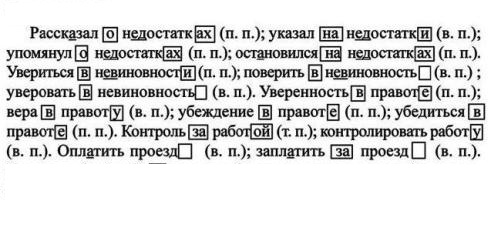 IX. Домашнее задание. Выполнить упражнение № 336Рефлексивно-оценочный блокX. Этап подведения итогов занятия. Выставление оценок.XI. Этап рефлексии. Использование приема незаконченных предложений: «Сегодня я узнал(а.)…», «Я научился (ась)…».